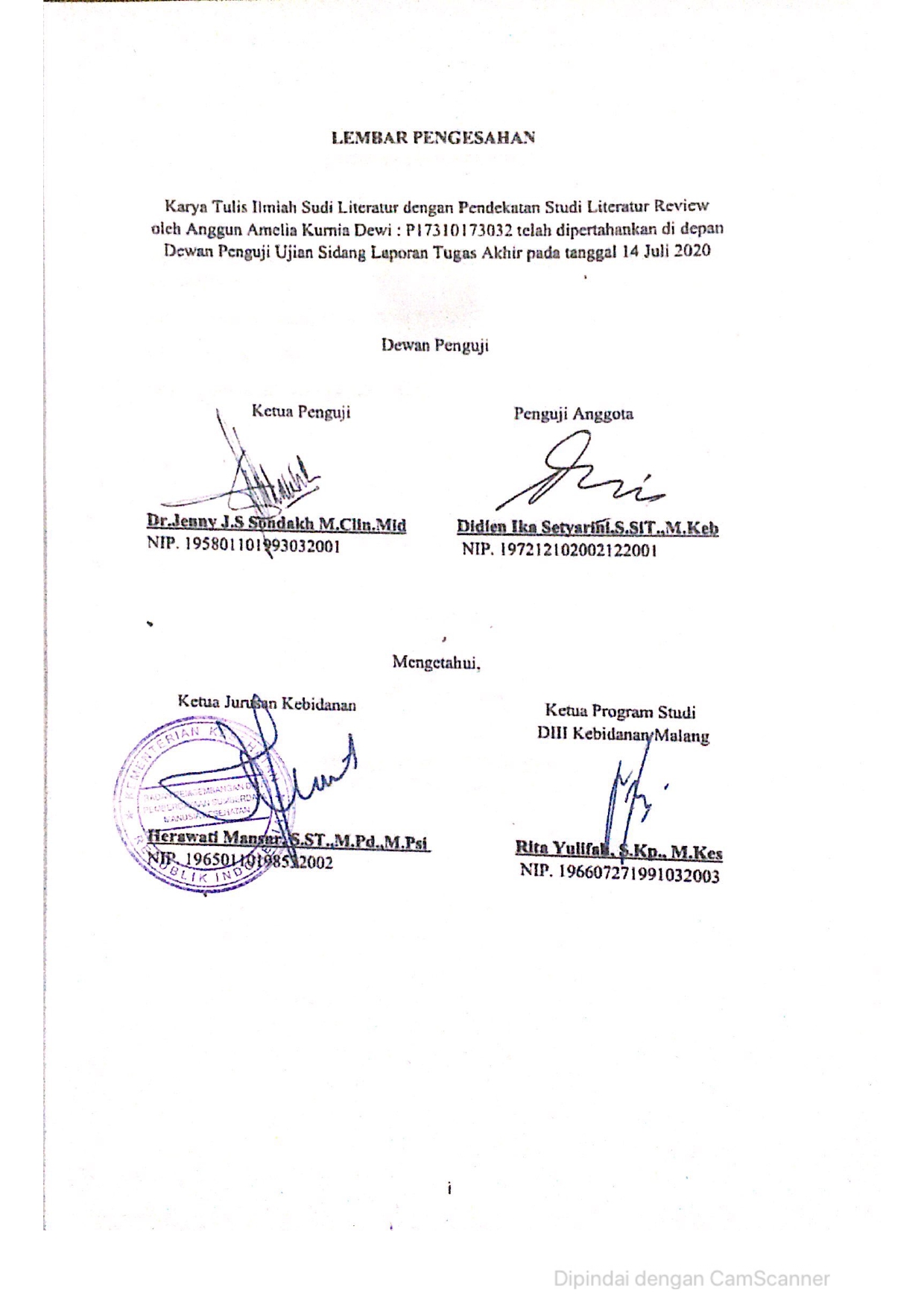 LEMBAR PERSETUJUAN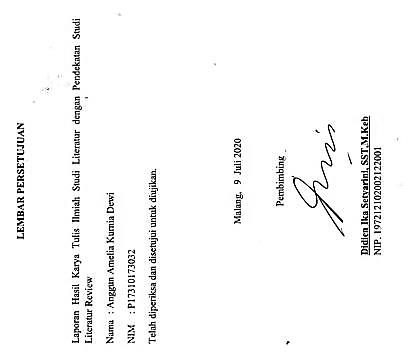 Laporan Hasil Karya Tulis Ilmiah Studi Literatur dengan Pendekatan Studi Literatur ReviewNama 	: Anggun Amelia Kurnia DewiNIM	: P17310173032Telah diperiksa dan disetujui untuk diujikan.Malang,   9  Juli 2020PembimbingDidien Ika Setyarini, SST,M.KebNIP. 197212102002122001